Краткий фотоотчет по облуживание Филиала ООО «Китайская национальная химико-инженерная строительная компания № 7» с 16.06.2019 года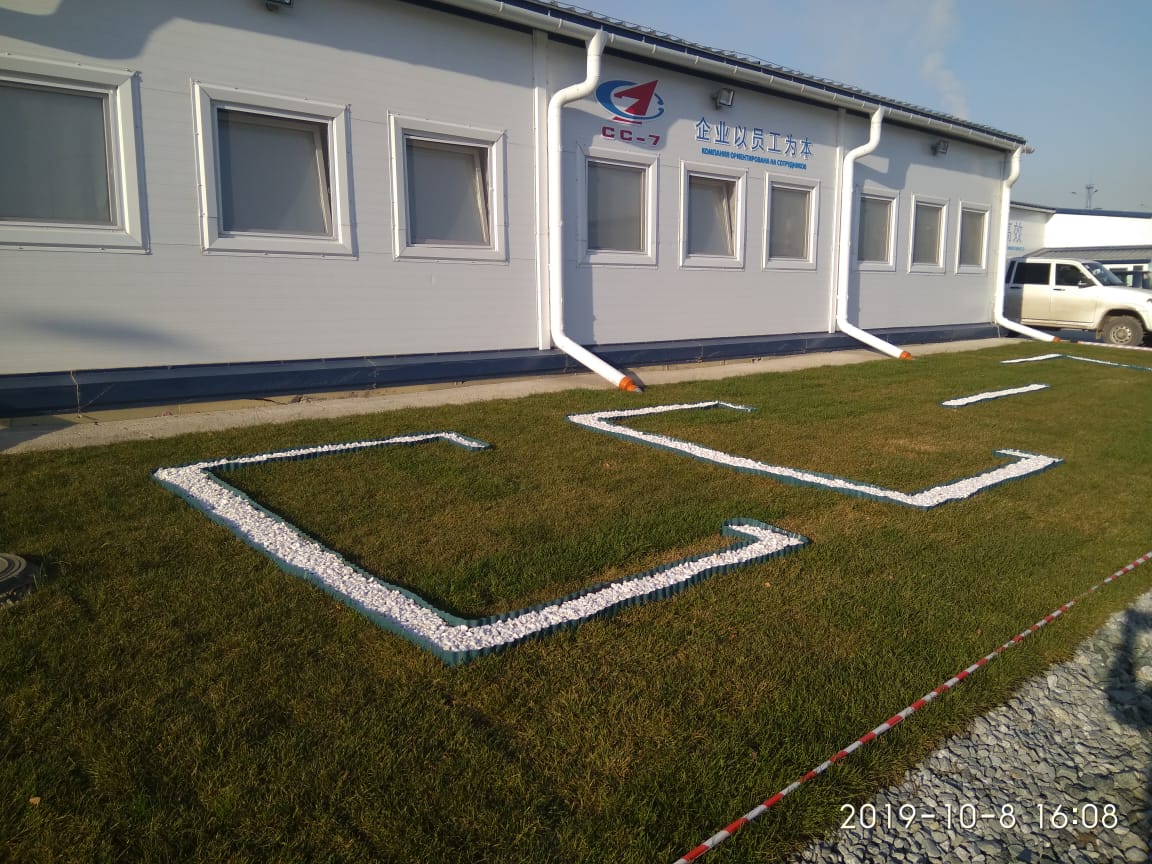 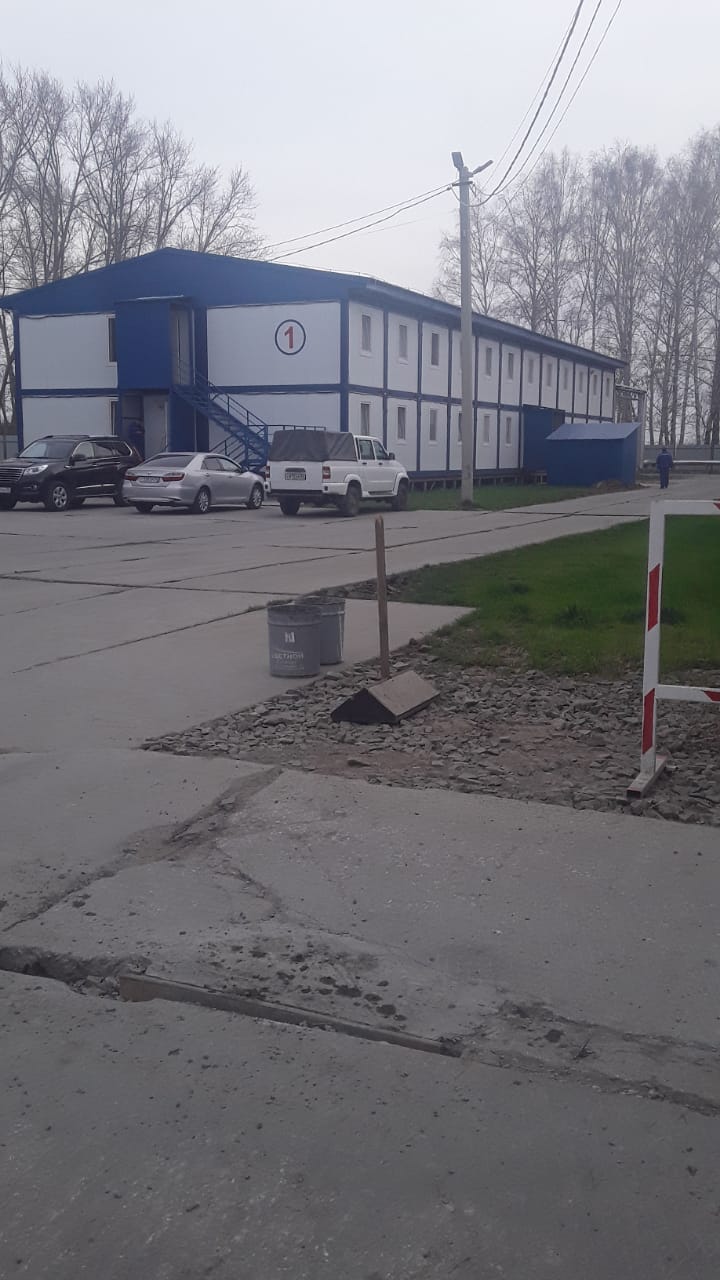 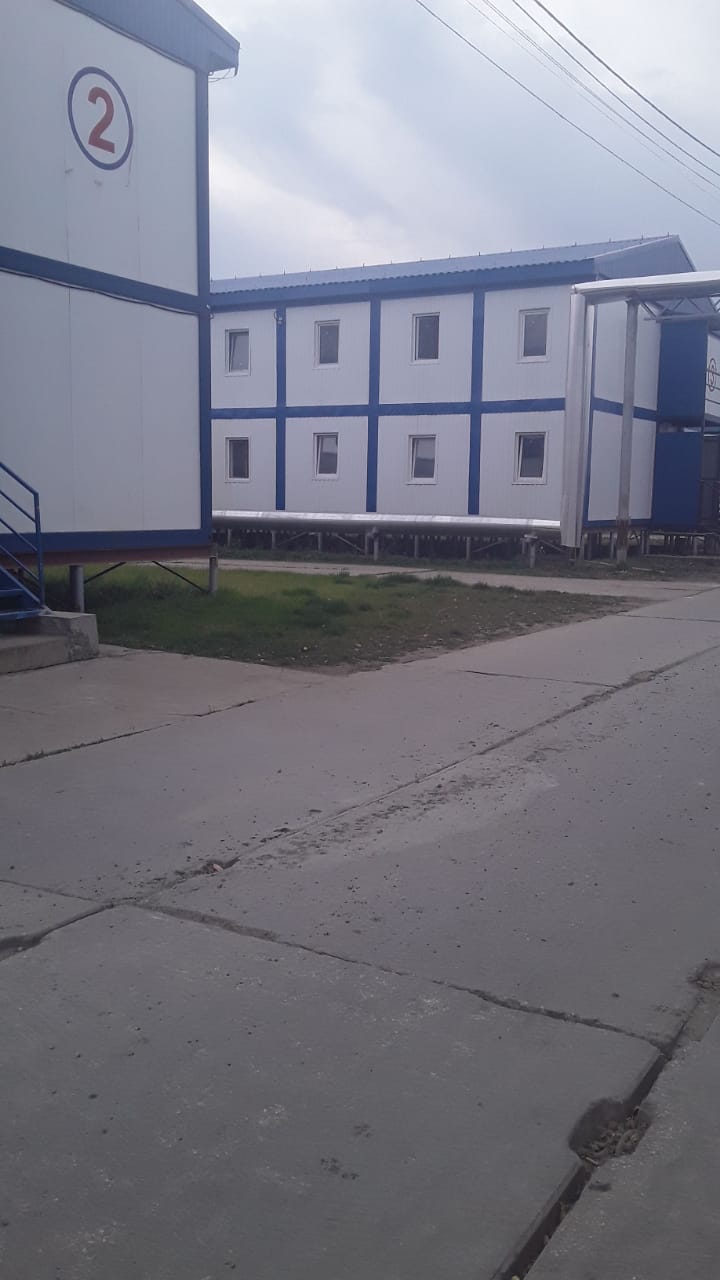 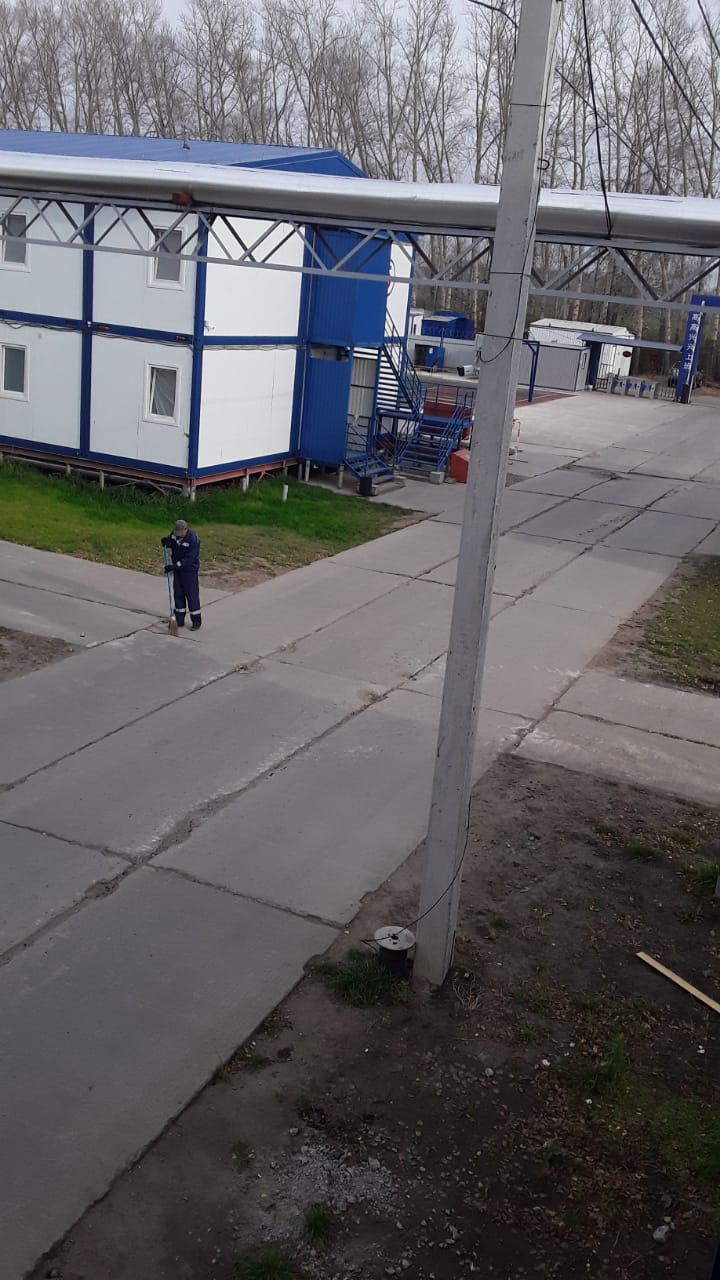 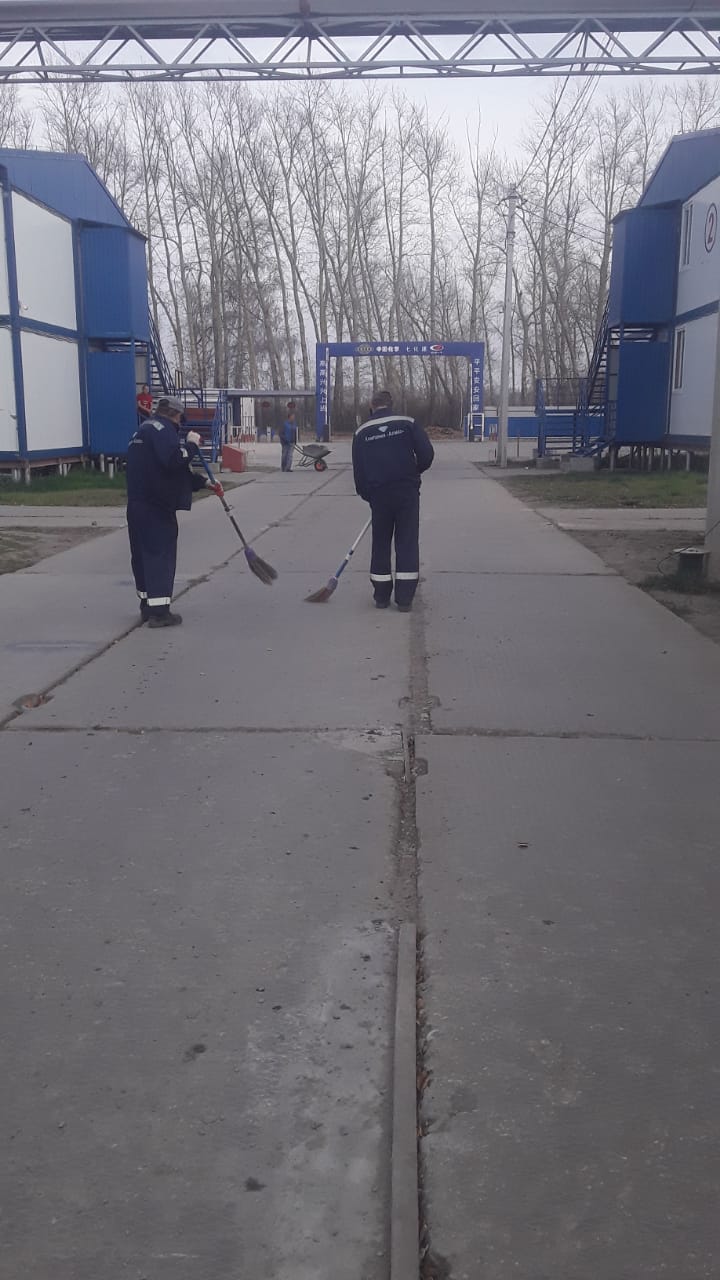 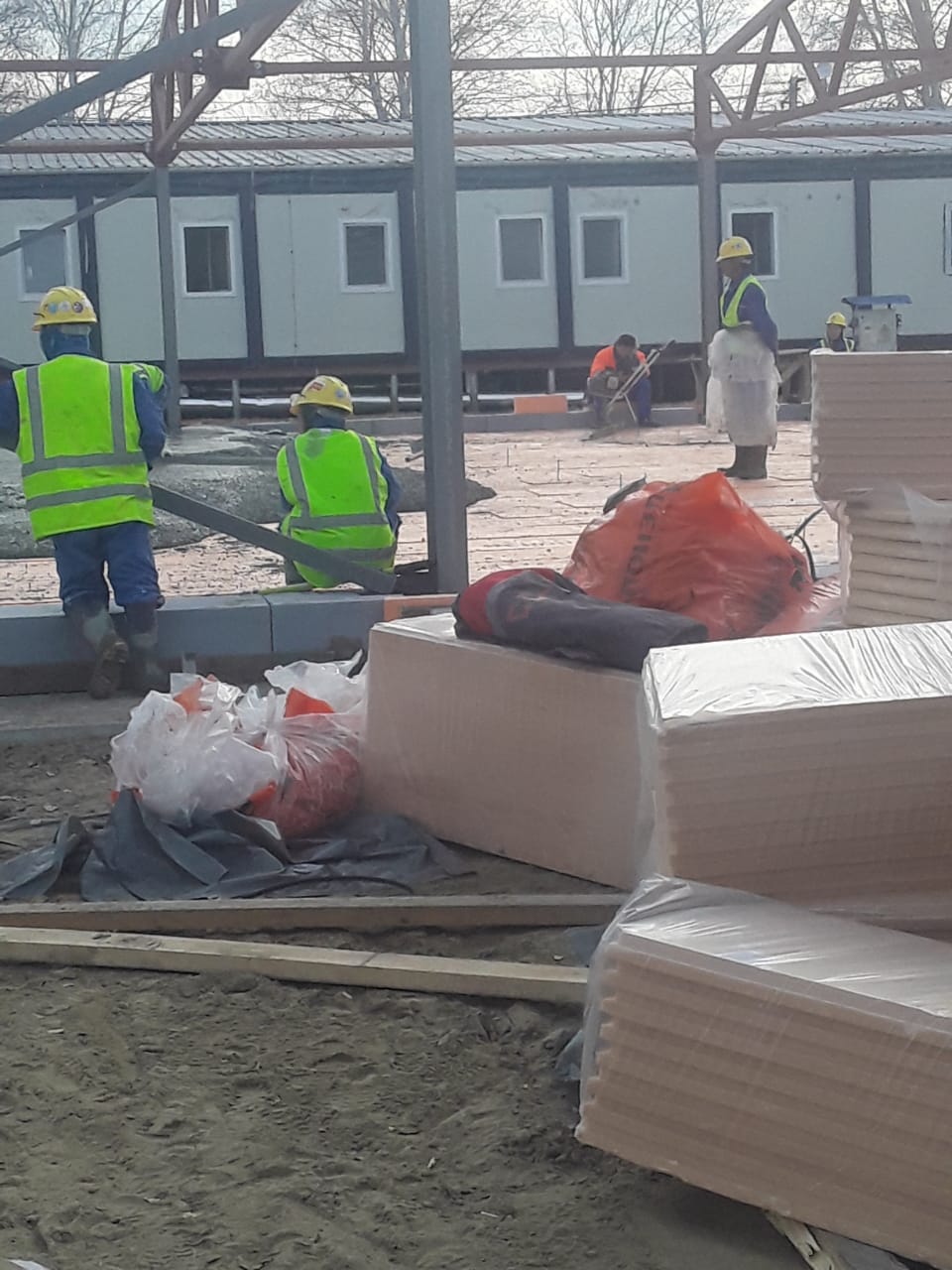 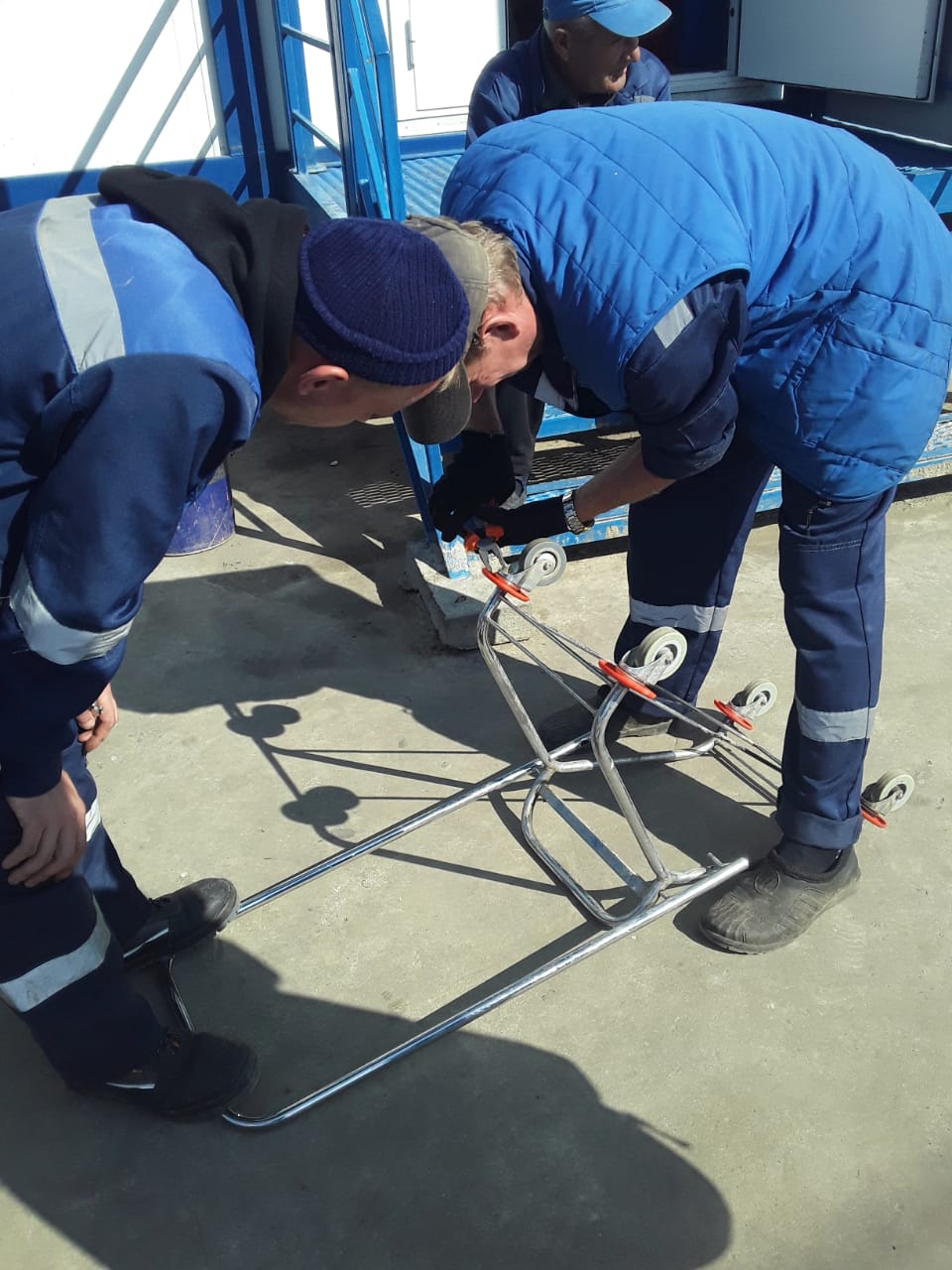 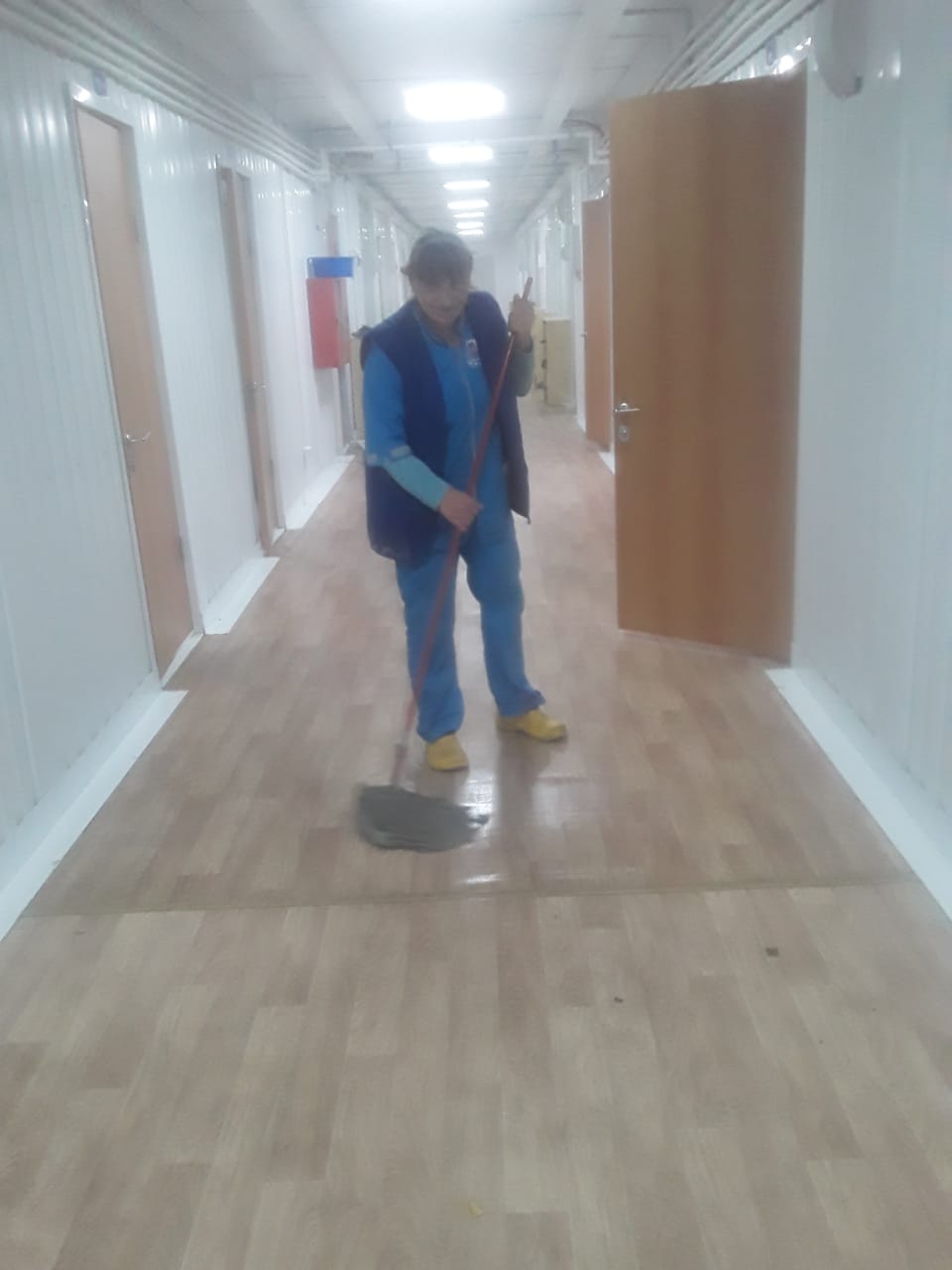 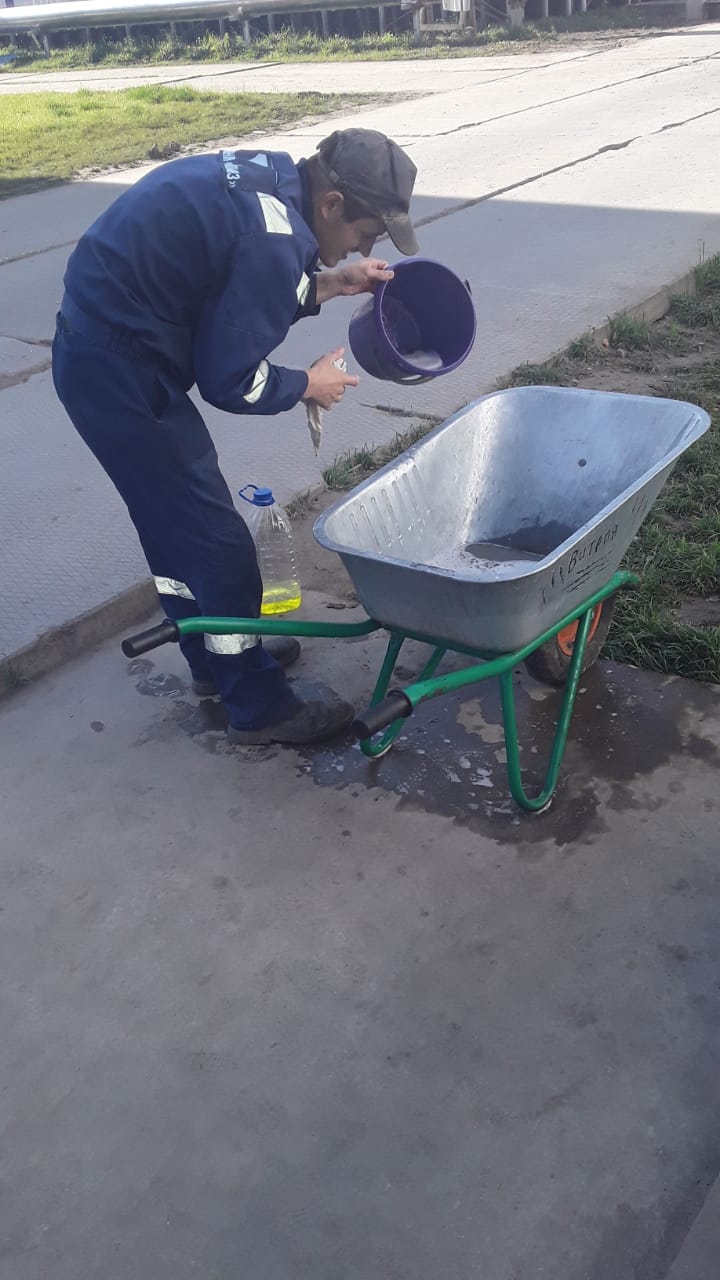 